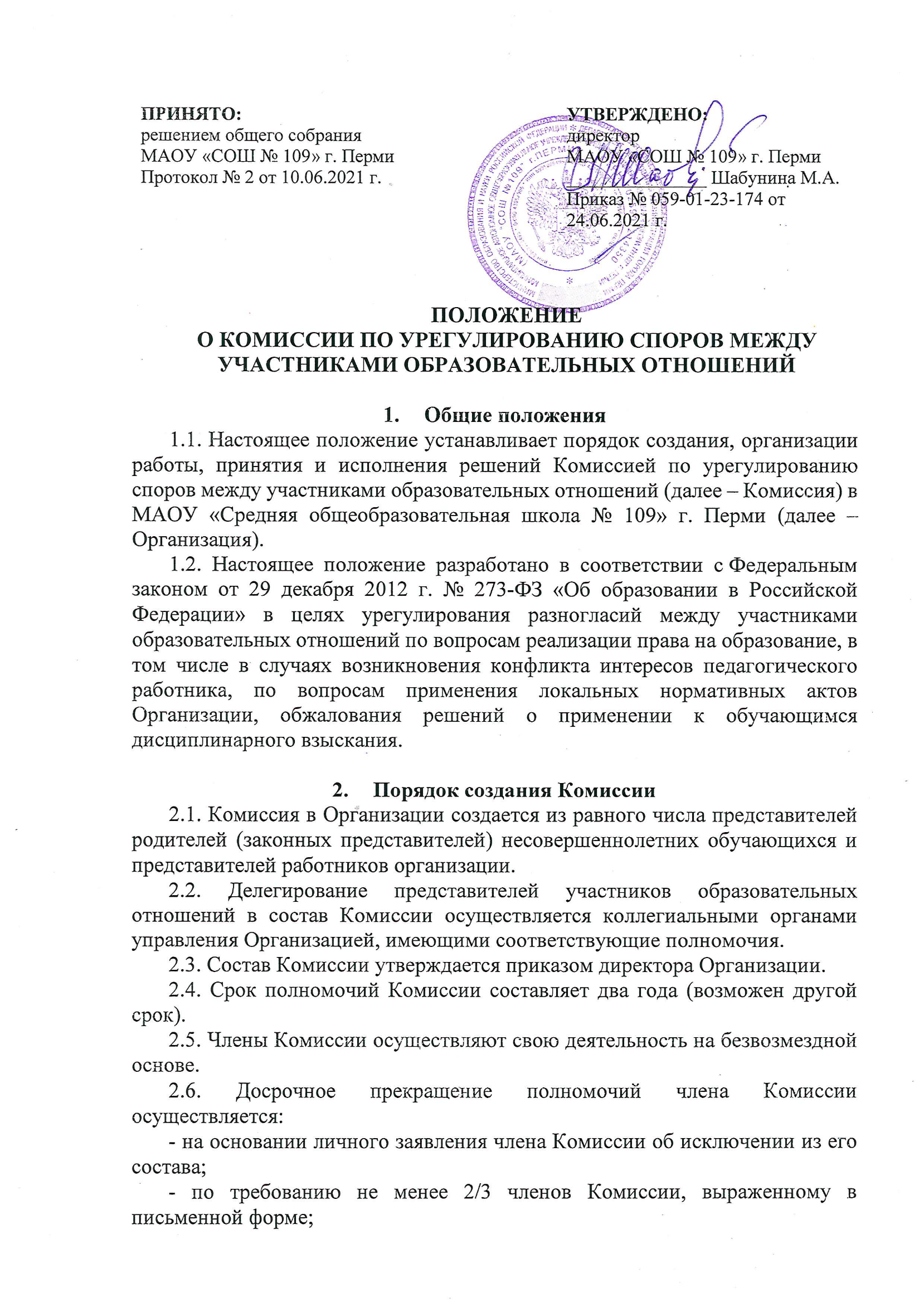 - в случае отчисления из Организации обучающегося, родителем (законным представителем) которого является член Комиссии, или увольнения работника – члена Комиссии.2.7. В случае досрочного прекращения полномочий члена Комиссии в ее состав избирается новый представитель от соответствующей категории участников образовательных отношений.2.8. В целях организации работы Комиссия избирает из своего состава председателя и секретаря.Организация работы Комиссии3.1. Комиссия собирается по мере необходимости. Решение о проведении заседания Комиссии принимается ее председателем на основании обращения (жалобы, заявления, предложения) участника образовательных отношений не позднее 5 (примерный срок) рабочих дней с момента поступления такого обращения.3.2. Обращение подается в письменной форме. В нем указываются конкретные факты или признаки нарушений прав участников образовательных отношений, лица, допустившие нарушения, обстоятельства.3.3. Комиссия принимает решения не позднее 10 рабочих дней с момента начала его рассмотрения. 3.4. Заседание Комиссии считается правомочным, если на нем присутствовало не менее 3/4 членов Комиссии.3.5. Лицо, направившее в Комиссию обращение, вправе присутствовать при рассмотрении этого обращения на заседании Комиссии. Лица, чьи действия обжалуются в обращении, также вправе присутствовать на заседании Комиссии и давать пояснения.3.6. Для объективного и всестороннего рассмотрения обращений Комиссия вправе приглашать на заседания и заслушивать иных участников образовательных отношений. Неявка данных лиц на заседание Комиссии либо немотивированный отказ от показаний не являются препятствием для рассмотрения обращения по существу.Принятие решения Комиссией4.1. Комиссия принимает решение простым большинством голосов членов, присутствующих на заседании Комиссии.4.2. В случае установления фактов нарушения прав участников образовательных отношений Комиссия принимает решение, направленное на восстановление нарушенных прав. На лиц, допустивших нарушение прав обучающихся, родителей (законных представителей) несовершеннолетних обучающихся, а также работников организации, Комиссия возлагает обязанности по устранению выявленных нарушений и (или) недопущению нарушений в будущем.4.3. Если нарушения прав участников образовательных отношений возникли вследствие принятия решения образовательной организацией, в том числе вследствие издания локального нормативного акта, Комиссия принимает решение об отмене данного решения образовательной организации (локального нормативного акта) и указывает срок исполнения решения.4.4. Комиссия отказывает в удовлетворении жалобы на нарушение прав заявителя, если посчитает жалобу необоснованной, не выявит факты указанных нарушений, не установит причинно-следственную связь между поведением лица, действия которого обжалуются, и нарушением прав лица, подавшего жалобу или его законного представителя.4.5. Решение Комиссии оформляется протоколом.4.6. Решение Комиссии может быть оспорено в установленном законодательством порядке.Заключительные положения5.1. Настоящее Положение вступает в силу с момента подписания руководителем Организации соответствующего приказа.5.2. Настоящее Положение размещается для ознакомления на официальном сайте Организации в десятидневный срок после вступления в силу.5.3. Срок действия Положения: до внесения изменений.